OrderForm	School/Organisation: ........................................................................................................	Contact person: ..............................................	Order number: .................................	Postal address:  ...............................................	Date of order: ..................................	 ...............................................	...............	Please supply:Prices are GST free. Delivery is by  Post* unless otherwise specified.* Post & packing: 1-3 books $15; 4-10 books $25; 11-15 books $30; 16+ books free to schools	Additional instructions: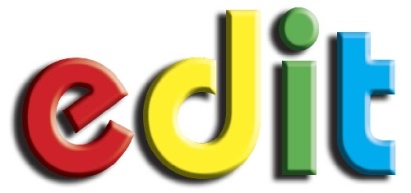 No obligation inspection copies available on request.  ISBNTITLEPRICEQUANTITY978 1 921514 88 3Leading Technology$45.90978 1 921514 10 4ICT Activities $39.90Support disc for ICT Activities$15.00978 1 876245 60 3Algorithms, Programming and $35.90978 1 920855 57 2Projects for ICT$9.90